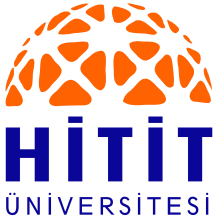 İŞE GİRİŞ / PERİYODİK MUAYENE FORMUİŞE GİRİŞ / PERİYODİK MUAYENE FORMUİŞE GİRİŞ / PERİYODİK MUAYENE FORMUİŞE GİRİŞ / PERİYODİK MUAYENE FORMU İŞYERİNİNUnvanı: SGK Sicil No: Adresi: Tel No: Faks No: E-posta: İşe giriş/periyodik muayene olmayı kabul ettiğimi ve muayene sırasında verdiğim bilgilerin doğru ve eksiksiz olduğunu beyan ederim.                                                              Çalışanın:                                                                               Adı Soyadı :                                                                                                İmzası         : İşe giriş/periyodik muayene olmayı kabul ettiğimi ve muayene sırasında verdiğim bilgilerin doğru ve eksiksiz olduğunu beyan ederim.                                                              Çalışanın:                                                                               Adı Soyadı :                                                                                                İmzası         : İşe giriş/periyodik muayene olmayı kabul ettiğimi ve muayene sırasında verdiğim bilgilerin doğru ve eksiksiz olduğunu beyan ederim.                                                              Çalışanın:                                                                               Adı Soyadı :                                                                                                İmzası         : İşe giriş/periyodik muayene olmayı kabul ettiğimi ve muayene sırasında verdiğim bilgilerin doğru ve eksiksiz olduğunu beyan ederim.                                                              Çalışanın:                                                                               Adı Soyadı :                                                                                                İmzası         : İşe giriş/periyodik muayene olmayı kabul ettiğimi ve muayene sırasında verdiğim bilgilerin doğru ve eksiksiz olduğunu beyan ederim.                                                              Çalışanın:                                                                               Adı Soyadı :                                                                                                İmzası         : İşe giriş/periyodik muayene olmayı kabul ettiğimi ve muayene sırasında verdiğim bilgilerin doğru ve eksiksiz olduğunu beyan ederim.                                                              Çalışanın:                                                                               Adı Soyadı :                                                                                                İmzası         : İşe giriş/periyodik muayene olmayı kabul ettiğimi ve muayene sırasında verdiğim bilgilerin doğru ve eksiksiz olduğunu beyan ederim.                                                              Çalışanın:                                                                               Adı Soyadı :                                                                                                İmzası         : İşe giriş/periyodik muayene olmayı kabul ettiğimi ve muayene sırasında verdiğim bilgilerin doğru ve eksiksiz olduğunu beyan ederim.                                                              Çalışanın:                                                                               Adı Soyadı :                                                                                                İmzası         : FOTOĞRAF ÇALIŞANINAdı ve SoyadıAdı ve Soyadı: T.C.Kimlik NoT.C.Kimlik No: Doğum Yeri ve TarihiDoğum Yeri ve Tarihi:CinsiyetiCinsiyeti:Eğitim DurumuEğitim Durumu:Medeni DurumuMedeni Durumu:Çocuk Sayısı : …Çocuk Sayısı : …Ev AdresiEv Adresi:Tel NoTel No:MesleğiMesleği:Yaptığı iş(Ayrıntılı olarak tanımlanacaktır) :                              Yaptığı iş(Ayrıntılı olarak tanımlanacaktır) :                              Yaptığı iş(Ayrıntılı olarak tanımlanacaktır) :                              Çalıştığı bölümÇalıştığı bölüm:Daha önce çalıştığı yerler (Bugünden geçmişe doğru):Daha önce çalıştığı yerler (Bugünden geçmişe doğru):Daha önce çalıştığı yerler (Bugünden geçmişe doğru):Daha önce çalıştığı yerler (Bugünden geçmişe doğru):Daha önce çalıştığı yerler (Bugünden geçmişe doğru):Daha önce çalıştığı yerler (Bugünden geçmişe doğru):İşkoluYaptığı işGiriş-çıkış tarihiGiriş-çıkış tarihi1-2-3- ÖZGEÇMİŞİKan grubuKan grubuKan grubuKonjenital/kronik hastalıkKonjenital/kronik hastalıkKonjenital/kronik hastalıkBağışıklama:Tetanoz: Hepatit: Diğer: SOY GEÇMİŞİAnne:Baba:Kardeş:Kardeş:Çocuk: TIBBİ ANAMNEZ TIBBİ ANAMNEZ 1. Aşağıdaki yakınmalardan herhangi birini yaşadınız mı?        Hayır:          Evet:   1. Aşağıdaki yakınmalardan herhangi birini yaşadınız mı?        Hayır:          Evet:   1. Aşağıdaki yakınmalardan herhangi birini yaşadınız mı?        Hayır:          Evet:   1. Aşağıdaki yakınmalardan herhangi birini yaşadınız mı?        Hayır:          Evet:   1. Aşağıdaki yakınmalardan herhangi birini yaşadınız mı?        Hayır:          Evet:   1. Aşağıdaki yakınmalardan herhangi birini yaşadınız mı?        Hayır:          Evet:   1. Aşağıdaki yakınmalardan herhangi birini yaşadınız mı?        Hayır:          Evet:   1. Aşağıdaki yakınmalardan herhangi birini yaşadınız mı?        Hayır:          Evet:   1. Aşağıdaki yakınmalardan herhangi birini yaşadınız mı?        Hayır:          Evet:  Balgamlı öksürük: Göğüs ağrısı: Sırt ağrısıSırt ağrısı: Eklemlerde ağrı: Eklemlerde ağrı: Nefes darlığı: Çarpıntı: İshal veya kabızlık: İshal veya kabızlık: İshal veya kabızlık:  2. Aşağıdaki hastalıklardan herhangi biri için teşhis konuldu mu?        Hayır:          Evet:   2. Aşağıdaki hastalıklardan herhangi biri için teşhis konuldu mu?        Hayır:          Evet:   2. Aşağıdaki hastalıklardan herhangi biri için teşhis konuldu mu?        Hayır:          Evet:   2. Aşağıdaki hastalıklardan herhangi biri için teşhis konuldu mu?        Hayır:          Evet:   2. Aşağıdaki hastalıklardan herhangi biri için teşhis konuldu mu?        Hayır:          Evet:   2. Aşağıdaki hastalıklardan herhangi biri için teşhis konuldu mu?        Hayır:          Evet:   2. Aşağıdaki hastalıklardan herhangi biri için teşhis konuldu mu?        Hayır:          Evet:   2. Aşağıdaki hastalıklardan herhangi biri için teşhis konuldu mu?        Hayır:          Evet:   2. Aşağıdaki hastalıklardan herhangi biri için teşhis konuldu mu?        Hayır:          Evet:  Kalp hastalığı: Sarılık: Görme bozukluğuGörme bozukluğu: Besin zehirlenmesi     : Besin zehirlenmesi     : Şeker hastalığı: Mide veya on iki parmak ülseri: Mide veya on iki parmak ülseri: Mide veya on iki parmak ülseri: Mide veya on iki parmak ülseri: Sinir sistemi hastalığı : Sinir sistemi hastalığı : Böbrek rahatsızlığı: İşitme kaybı: İşitme kaybı: Deri hastalığı: Deri hastalığı: Deri hastalığı: Deri hastalığı: Deri hastalığı: 3. Hastanede yattınız mı?        Hayır:          Evet ise tanı ……………………………………………3. Hastanede yattınız mı?        Hayır:          Evet ise tanı ……………………………………………3. Hastanede yattınız mı?        Hayır:          Evet ise tanı ……………………………………………3. Hastanede yattınız mı?        Hayır:          Evet ise tanı ……………………………………………3. Hastanede yattınız mı?        Hayır:          Evet ise tanı ……………………………………………3. Hastanede yattınız mı?        Hayır:          Evet ise tanı ……………………………………………3. Hastanede yattınız mı?        Hayır:          Evet ise tanı ……………………………………………3. Hastanede yattınız mı?        Hayır:          Evet ise tanı ……………………………………………3. Hastanede yattınız mı?        Hayır:          Evet ise tanı ……………………………………………4. Ameliyat oldunuz mu?        Hayır:          Evet ise neden? …………………………………………4. Ameliyat oldunuz mu?        Hayır:          Evet ise neden? …………………………………………4. Ameliyat oldunuz mu?        Hayır:          Evet ise neden? …………………………………………4. Ameliyat oldunuz mu?        Hayır:          Evet ise neden? …………………………………………4. Ameliyat oldunuz mu?        Hayır:          Evet ise neden? …………………………………………4. Ameliyat oldunuz mu?        Hayır:          Evet ise neden? …………………………………………4. Ameliyat oldunuz mu?        Hayır:          Evet ise neden? …………………………………………4. Ameliyat oldunuz mu?        Hayır:          Evet ise neden? …………………………………………4. Ameliyat oldunuz mu?        Hayır:          Evet ise neden? …………………………………………5. İş kazası geçirdiniz mi?       Hayır:          Evet ise ne oldu? ………………………………………5. İş kazası geçirdiniz mi?       Hayır:          Evet ise ne oldu? ………………………………………5. İş kazası geçirdiniz mi?       Hayır:          Evet ise ne oldu? ………………………………………5. İş kazası geçirdiniz mi?       Hayır:          Evet ise ne oldu? ………………………………………5. İş kazası geçirdiniz mi?       Hayır:          Evet ise ne oldu? ………………………………………5. İş kazası geçirdiniz mi?       Hayır:          Evet ise ne oldu? ………………………………………5. İş kazası geçirdiniz mi?       Hayır:          Evet ise ne oldu? ………………………………………5. İş kazası geçirdiniz mi?       Hayır:          Evet ise ne oldu? ………………………………………5. İş kazası geçirdiniz mi?       Hayır:          Evet ise ne oldu? ………………………………………6. Meslek hastalıkları şüphesi ile ilgili tetkik veya muayeneye tabi tutuldunuz mu?                                                                  Hayır:         Evet ise sonuç? ……..……………………………………………………6. Meslek hastalıkları şüphesi ile ilgili tetkik veya muayeneye tabi tutuldunuz mu?                                                                  Hayır:         Evet ise sonuç? ……..……………………………………………………6. Meslek hastalıkları şüphesi ile ilgili tetkik veya muayeneye tabi tutuldunuz mu?                                                                  Hayır:         Evet ise sonuç? ……..……………………………………………………6. Meslek hastalıkları şüphesi ile ilgili tetkik veya muayeneye tabi tutuldunuz mu?                                                                  Hayır:         Evet ise sonuç? ……..……………………………………………………6. Meslek hastalıkları şüphesi ile ilgili tetkik veya muayeneye tabi tutuldunuz mu?                                                                  Hayır:         Evet ise sonuç? ……..……………………………………………………6. Meslek hastalıkları şüphesi ile ilgili tetkik veya muayeneye tabi tutuldunuz mu?                                                                  Hayır:         Evet ise sonuç? ……..……………………………………………………6. Meslek hastalıkları şüphesi ile ilgili tetkik veya muayeneye tabi tutuldunuz mu?                                                                  Hayır:         Evet ise sonuç? ……..……………………………………………………6. Meslek hastalıkları şüphesi ile ilgili tetkik veya muayeneye tabi tutuldunuz mu?                                                                  Hayır:         Evet ise sonuç? ……..……………………………………………………6. Meslek hastalıkları şüphesi ile ilgili tetkik veya muayeneye tabi tutuldunuz mu?                                                                  Hayır:         Evet ise sonuç? ……..……………………………………………………7. Maluliyet aldınız mı?       Hayır:          Evet ise nedeni ve oranı …..………………………………7. Maluliyet aldınız mı?       Hayır:          Evet ise nedeni ve oranı …..………………………………7. Maluliyet aldınız mı?       Hayır:          Evet ise nedeni ve oranı …..………………………………7. Maluliyet aldınız mı?       Hayır:          Evet ise nedeni ve oranı …..………………………………7. Maluliyet aldınız mı?       Hayır:          Evet ise nedeni ve oranı …..………………………………7. Maluliyet aldınız mı?       Hayır:          Evet ise nedeni ve oranı …..………………………………7. Maluliyet aldınız mı?       Hayır:          Evet ise nedeni ve oranı …..………………………………7. Maluliyet aldınız mı?       Hayır:          Evet ise nedeni ve oranı …..………………………………7. Maluliyet aldınız mı?       Hayır:          Evet ise nedeni ve oranı …..………………………………8. Şu anda herhangi bir tedavi görüyor musunuz?        Hayır:          Evet ise nedir? ..…………………8. Şu anda herhangi bir tedavi görüyor musunuz?        Hayır:          Evet ise nedir? ..…………………8. Şu anda herhangi bir tedavi görüyor musunuz?        Hayır:          Evet ise nedir? ..…………………8. Şu anda herhangi bir tedavi görüyor musunuz?        Hayır:          Evet ise nedir? ..…………………8. Şu anda herhangi bir tedavi görüyor musunuz?        Hayır:          Evet ise nedir? ..…………………8. Şu anda herhangi bir tedavi görüyor musunuz?        Hayır:          Evet ise nedir? ..…………………8. Şu anda herhangi bir tedavi görüyor musunuz?        Hayır:          Evet ise nedir? ..…………………8. Şu anda herhangi bir tedavi görüyor musunuz?        Hayır:          Evet ise nedir? ..…………………8. Şu anda herhangi bir tedavi görüyor musunuz?        Hayır:          Evet ise nedir? ..…………………9. Sigara içiyor musunuz?   Hayır:       bırakmış … ay/yıl önce        … ay/yıl içmiş    ….. adet/gün içmiş                                                Evet  :      ………. yıldır                …………. adet/gün9. Sigara içiyor musunuz?   Hayır:       bırakmış … ay/yıl önce        … ay/yıl içmiş    ….. adet/gün içmiş                                                Evet  :      ………. yıldır                …………. adet/gün9. Sigara içiyor musunuz?   Hayır:       bırakmış … ay/yıl önce        … ay/yıl içmiş    ….. adet/gün içmiş                                                Evet  :      ………. yıldır                …………. adet/gün9. Sigara içiyor musunuz?   Hayır:       bırakmış … ay/yıl önce        … ay/yıl içmiş    ….. adet/gün içmiş                                                Evet  :      ………. yıldır                …………. adet/gün9. Sigara içiyor musunuz?   Hayır:       bırakmış … ay/yıl önce        … ay/yıl içmiş    ….. adet/gün içmiş                                                Evet  :      ………. yıldır                …………. adet/gün9. Sigara içiyor musunuz?   Hayır:       bırakmış … ay/yıl önce        … ay/yıl içmiş    ….. adet/gün içmiş                                                Evet  :      ………. yıldır                …………. adet/gün9. Sigara içiyor musunuz?   Hayır:       bırakmış … ay/yıl önce        … ay/yıl içmiş    ….. adet/gün içmiş                                                Evet  :      ………. yıldır                …………. adet/gün9. Sigara içiyor musunuz?   Hayır:       bırakmış … ay/yıl önce        … ay/yıl içmiş    ….. adet/gün içmiş                                                Evet  :      ………. yıldır                …………. adet/gün9. Sigara içiyor musunuz?   Hayır:       bırakmış … ay/yıl önce        … ay/yıl içmiş    ….. adet/gün içmiş                                                Evet  :      ………. yıldır                …………. adet/gün10. Alkol alıyor musunuz?  Hayır:       bırakmış .… yıl önce        ….. yıl içmiş    ……. sıklıkla içmiş                                                Evet  :      ………. yıldır                …………. sıklıkla10. Alkol alıyor musunuz?  Hayır:       bırakmış .… yıl önce        ….. yıl içmiş    ……. sıklıkla içmiş                                                Evet  :      ………. yıldır                …………. sıklıkla10. Alkol alıyor musunuz?  Hayır:       bırakmış .… yıl önce        ….. yıl içmiş    ……. sıklıkla içmiş                                                Evet  :      ………. yıldır                …………. sıklıkla10. Alkol alıyor musunuz?  Hayır:       bırakmış .… yıl önce        ….. yıl içmiş    ……. sıklıkla içmiş                                                Evet  :      ………. yıldır                …………. sıklıkla10. Alkol alıyor musunuz?  Hayır:       bırakmış .… yıl önce        ….. yıl içmiş    ……. sıklıkla içmiş                                                Evet  :      ………. yıldır                …………. sıklıkla10. Alkol alıyor musunuz?  Hayır:       bırakmış .… yıl önce        ….. yıl içmiş    ……. sıklıkla içmiş                                                Evet  :      ………. yıldır                …………. sıklıkla10. Alkol alıyor musunuz?  Hayır:       bırakmış .… yıl önce        ….. yıl içmiş    ……. sıklıkla içmiş                                                Evet  :      ………. yıldır                …………. sıklıkla10. Alkol alıyor musunuz?  Hayır:       bırakmış .… yıl önce        ….. yıl içmiş    ……. sıklıkla içmiş                                                Evet  :      ………. yıldır                …………. sıklıkla10. Alkol alıyor musunuz?  Hayır:       bırakmış .… yıl önce        ….. yıl içmiş    ……. sıklıkla içmiş                                                Evet  :      ………. yıldır                …………. sıklıkla FİZİK MUAYENE SONUÇLARI FİZİK MUAYENE SONUÇLARI FİZİK MUAYENE SONUÇLARIa) Duyu organlarıa) Duyu organlarıGöz:  Kulak-Burun-BoğazKulak-Burun-BoğazKulak-Burun-Boğaz:  Deri:  b) Kardiyovasküler sistem muayenesib) Kardiyovasküler sistem muayenesib) Kardiyovasküler sistem muayenesib) Kardiyovasküler sistem muayenesic) Solunum sistemi muayenesic) Solunum sistemi muayenesic) Solunum sistemi muayenesiç) Sindirim sistemi muayenesiç) Sindirim sistemi muayenesiç) Sindirim sistemi muayenesid) Ürogenital sistem muayenesid) Ürogenital sistem muayenesid) Ürogenital sistem muayenesie) Kas-iskelet sistemi muayenesie) Kas-iskelet sistemi muayenesie) Kas-iskelet sistemi muayenesif) Nörolojik muayenef) Nörolojik muayenef) Nörolojik muayeneg) Psikiyatrik muayeneg) Psikiyatrik muayeneg) Psikiyatrik muayeneğ) DiğerTA : …./….. mmHgNb: ……. /dk ……. /dk   Boy: ….             Kilo: ………             Kilo: ………             Kilo: ………Vücut kitle indeksi:Vücut kitle indeksi: LABORATUVAR BULGULARI LABORATUVAR BULGULARI LABORATUVAR BULGULARIa) Biyolojik analizlera) Biyolojik analizlerKan  : İdrar: b) Radyolojik analizlerb) Radyolojik analizlerc) Fizyolojik analizlerc) Fizyolojik analizlerOdyometre: SFT: ç) Psikolojik testlerç) Psikolojik testlerd) Diğerd) Diğer KANAAT VE SONUÇ(*) KANAAT VE SONUÇ(*)   1- ……………………………………………… işinde bedenen ve ruhen çalışmaya elverişlidir.   1- ……………………………………………… işinde bedenen ve ruhen çalışmaya elverişlidir.   1- ……………………………………………… işinde bedenen ve ruhen çalışmaya elverişlidir.   1- ……………………………………………… işinde bedenen ve ruhen çalışmaya elverişlidir.   1- ……………………………………………… işinde bedenen ve ruhen çalışmaya elverişlidir.   1- ……………………………………………… işinde bedenen ve ruhen çalışmaya elverişlidir.   1- ……………………………………………… işinde bedenen ve ruhen çalışmaya elverişlidir.   1- ……………………………………………… işinde bedenen ve ruhen çalışmaya elverişlidir.   1- ……………………………………………… işinde bedenen ve ruhen çalışmaya elverişlidir.   2- ……………………………………………… şartıyla çalışmaya elverişlidir.   2- ……………………………………………… şartıyla çalışmaya elverişlidir.   2- ……………………………………………… şartıyla çalışmaya elverişlidir.   2- ……………………………………………… şartıyla çalışmaya elverişlidir.   2- ……………………………………………… şartıyla çalışmaya elverişlidir.   2- ……………………………………………… şartıyla çalışmaya elverişlidir.   2- ……………………………………………… şartıyla çalışmaya elverişlidir.   2- ……………………………………………… şartıyla çalışmaya elverişlidir.   2- ……………………………………………… şartıyla çalışmaya elverişlidir.……/……/…………/……/……(*) Yapılan muayene sonucunda çalışanın gece veya vardiyalı çalışma koşullarında çalışıp çalışamayacağı ile vücut sağlığını ve bütünlüğünü tamamlayıcı uygun alet teçhizat vs. bulunması durumunda çalışan için bu koşullarla çalışmaya elverişli olup olmadığı kanaati belirtilecektir.(*) Yapılan muayene sonucunda çalışanın gece veya vardiyalı çalışma koşullarında çalışıp çalışamayacağı ile vücut sağlığını ve bütünlüğünü tamamlayıcı uygun alet teçhizat vs. bulunması durumunda çalışan için bu koşullarla çalışmaya elverişli olup olmadığı kanaati belirtilecektir.(*) Yapılan muayene sonucunda çalışanın gece veya vardiyalı çalışma koşullarında çalışıp çalışamayacağı ile vücut sağlığını ve bütünlüğünü tamamlayıcı uygun alet teçhizat vs. bulunması durumunda çalışan için bu koşullarla çalışmaya elverişli olup olmadığı kanaati belirtilecektir.(*) Yapılan muayene sonucunda çalışanın gece veya vardiyalı çalışma koşullarında çalışıp çalışamayacağı ile vücut sağlığını ve bütünlüğünü tamamlayıcı uygun alet teçhizat vs. bulunması durumunda çalışan için bu koşullarla çalışmaya elverişli olup olmadığı kanaati belirtilecektir.(*) Yapılan muayene sonucunda çalışanın gece veya vardiyalı çalışma koşullarında çalışıp çalışamayacağı ile vücut sağlığını ve bütünlüğünü tamamlayıcı uygun alet teçhizat vs. bulunması durumunda çalışan için bu koşullarla çalışmaya elverişli olup olmadığı kanaati belirtilecektir.(*) Yapılan muayene sonucunda çalışanın gece veya vardiyalı çalışma koşullarında çalışıp çalışamayacağı ile vücut sağlığını ve bütünlüğünü tamamlayıcı uygun alet teçhizat vs. bulunması durumunda çalışan için bu koşullarla çalışmaya elverişli olup olmadığı kanaati belirtilecektir.(*) Yapılan muayene sonucunda çalışanın gece veya vardiyalı çalışma koşullarında çalışıp çalışamayacağı ile vücut sağlığını ve bütünlüğünü tamamlayıcı uygun alet teçhizat vs. bulunması durumunda çalışan için bu koşullarla çalışmaya elverişli olup olmadığı kanaati belirtilecektir.(*) Yapılan muayene sonucunda çalışanın gece veya vardiyalı çalışma koşullarında çalışıp çalışamayacağı ile vücut sağlığını ve bütünlüğünü tamamlayıcı uygun alet teçhizat vs. bulunması durumunda çalışan için bu koşullarla çalışmaya elverişli olup olmadığı kanaati belirtilecektir.(*) Yapılan muayene sonucunda çalışanın gece veya vardiyalı çalışma koşullarında çalışıp çalışamayacağı ile vücut sağlığını ve bütünlüğünü tamamlayıcı uygun alet teçhizat vs. bulunması durumunda çalışan için bu koşullarla çalışmaya elverişli olup olmadığı kanaati belirtilecektir.İmzaİmza: Adı ve soyadıAdı ve soyadı: Diploma tarih ve noDiploma tarih ve no: İşyeri hekimliği belgesi tarih ve noİşyeri hekimliği belgesi tarih ve no: 